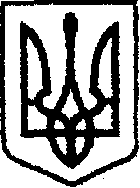 У К Р А Ї Н Ачернігівська обласна державна адміністраціяУПРАВЛІННЯ  КАПІТАЛЬНОГО БУДІВНИЦТВАН А К А ЗПро створення комісії	З метою повного, всебічного та неупередженого розгляду питань, пов’язаних з виконанням додаткових робіт, які виникатимуть під час будівництва об’єкта: «Амбулаторія загальної практики сімейної медицини (на 1-2 лікаря) по вул.Центральній, в с.Високе Борзнянського району Чернігівської області – будівництво» 	наказую:Створити комісію на період будівництва об’єкта: «Амбулаторія загальної практики сімейної медицини (на 1-2 лікаря) по вул.Центральній, в с.Високе Борзнянського району Чернігівської області – будівництво».Залучити до складу комісії відповідно до листа ТОВ «СІТІ-БУДІНВЕСТ» від 08.10.2019  №10/10:Залучити до складу комісії відповідно до листа ТОВ «СІТІ-ПРОЕКТ»                 від 08.10.2019 №40 :Затвердити склад  комісії згідно з додатком. Комісії протягом п’яти  робочих днів, з дня реєстрації звернення відповідальної особи за здійснення технічного нагляду, відповідальної особи за здійснення авторського нагляду або представника підрядної організації, проводити обстеження об’єкта будівництва: «Амбулаторія загальної практики сімейної медицини (на 1-2 лікаря) по вул.Центральній, в с.Високе Борзнянського району Чернігівської області – будівництво». За результатами обстеження та з урахування прийнятих у робочому проекті «Амбулаторія загальної практики сімейної медицини (на 1-2 лікаря) по вул.Центральній, в с.Високе Борзнянського району Чернігівської області – будівництво» проєктних рішень складати акт на додаткові роботи, а також у разі необхідності акт обстеження об’єкта будівництва, в якому вносити пропозиції щодо шляхів забезпечення виконання будівельних робіт на об’єкті будівництва: «Амбулаторія загальної практики сімейної медицини (на 1-2 лікаря) по вул.Центральній, в с.Високе Борзнянського району Чернігівської області – будівництво» та відображати обґрунтованість внесення змін до проекто-кошторисної документації. Зазначені акти подавати на розгляд та затвердження протягом п’яти робочих днів з дати підписання акту.Контроль за виконанням наказу залишаю за собою.від16.10.2019 р.               Чернігів№448Фурника О.О.Головного інженера ТОВ «СІТІ-БУДІНВЕСТ»Феня С.І.Головного інженера проекту НачальникАндрій ТИШИНА